		       Application for reimbursement of government-regulated fees. 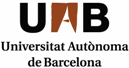 Date of submission:Register:Stamp of the Academic Management officeBellaterra (Cerdanyola del Vallès), __ (day) _________ (month) ___(year)Signature of the applicant Manual or e-signature (with validation certificate) of the interested party	Head of the Area of Academic AffairsPursuant to Article 21 of Law 39/2015, of 1 October, on common administrative procedure of public administrations, we inform you that the time limit for notifying you of the resolution on your application is three months from the date of submission of this document; if notification of the resolution has not been given within this time limit, you may assume that your application has been accepted.Your data will be added to a personal data filing system created by Universitat Autònoma de Barcelona for the purpose of processing your application. Pursuant to Organic Law 15/1999, of 13 December, on protection of personal data, you may exercise your rights of access, correction and cancellation before the Secretariat General of the UAB.Personal dataPersonal dataPersonal dataPersonal dataPersonal dataPersonal dataPersonal dataPersonal dataPersonal dataPersonal dataFirst nameFirst nameFirst nameFirst surnameFirst surnameSecond surnameSecond surnameSecond surnameSecond surnameSecond surnameDNI/passportDNI/passportNIU/NIA (UAB university/student ID number)NIU/NIA (UAB university/student ID number)NIU/NIA (UAB university/student ID number)NIU/NIA (UAB university/student ID number)NIU/NIA (UAB university/student ID number)NIU/NIA (UAB university/student ID number)NationalityNationalityStreet/avenue/square, number, floor, apartmentStreet/avenue/square, number, floor, apartmentStreet/avenue/square, number, floor, apartmentStreet/avenue/square, number, floor, apartmentStreet/avenue/square, number, floor, apartmentStreet/avenue/square, number, floor, apartmentEmail address (UAB)Email address (UAB)Email address (UAB)Email address (UAB)PostcodeTownTownTownProvinceProvinceProvinceTelephone number (landline)Telephone number (landline)Telephone number (mobile)That currently I am studying on the doctoral programmeThat currently I am studying on the doctoral programmeThat currently I am studying on the doctoral programmeThat currently I am studying on the doctoral programmeThat currently I am studying on the doctoral programmeThat currently I am studying on the doctoral programmeThat currently I am studying on the doctoral programmeThat currently I am studying on the doctoral programmeThat currently I am studying on the doctoral programmeThat currently I am studying on the doctoral programmeI declareI declare     That I have cancelled my enrolment for academic year ______     That I have cancelled my enrolment on the following subjects:     That I have cancelled my enrolment for academic year ______     That I have cancelled my enrolment on the following subjects:CodeSubjects     That the Ministry has accepted my application for a grant to cover the cost of enrolment for academic year ____________     That, having paid the amount corresponding to __________________________________________________________________,     I would like the discount/fee waiver to be applied in accordance with the attached document.     _____________________________________________________________________________________________________     That the Ministry has accepted my application for a grant to cover the cost of enrolment for academic year ____________     That, having paid the amount corresponding to __________________________________________________________________,     I would like the discount/fee waiver to be applied in accordance with the attached document.     _____________________________________________________________________________________________________Supporting documents attached   Notification of the Ministry grant.  Written confirmation of the discount/fee waiver:  _________________________________________________________________.  Bank details.  ________________________________________________________________________________________________________.I request reimbursement of the above payments made.Basic information of the Data Protection LawBasic information of the Data Protection LawPURPOSE OF THE DATA COLLECTION/PROCESSINGTo make a decision on the application.LEGAL BASISFulfilment of a mission in the public interest.RECIPIENTSYour data will not be assigned or transferred to third parties or other recipients.TRANSFER OF DATA OUTSIDE THE EUYour data will not be assigned or transferred to organisations or entities that do not belong to the European Union. DATA RETENTION PERIOD Your data will be retained for the period established in the tables of document access and evaluation of the Government of Catalonia. DATA PROFILINGThe processing of your information will not involve profiling for predictive purposes of personal preferences, behaviours or attitudes. PERSON RESPONSIBLE FOR THE PROCESSINGAccepted applications: Head of Academic Affairs, a.afers.academics@uab.cat Rejected application: academic manager of the centre, https://bit.ly/2HLZbdeRIGHTS OF THE INTERESTED PARTIESIn accordance with the legislation in force for the protection of personal data, you may exercise your right to access, rectify, supress, oppose or limit the processing or portability of your data by written request to the person responsible for their treatment or the General Secretary of the UAB, at the Rectorat Building situated in the Plaça Acadèmica , 08193, Bellaterra (Cerdanyola del Vallès).DATA PROTECTION OFFICERYou can also send any questions you may have related to the processing of your personal data to proteccio.dades@uab.catCOMPLAINTSYou can send any complaints you may have to the Catalan Data Protection Authority through its e-office (APDCAT) (https://seu.Apd.cat) or by non-electronic means.